LEKSHMIEmail: lekshmi.340039@2freemail.com C/o- +971502360357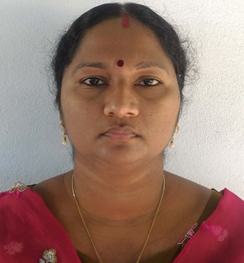 CAREER SUMMARY•Flexible and organised educational professional with more than 16 years of teaching expertise with an unparallel ability to explain complicated mathematical concepts in an easily understandable manner.•Talent for employing unique teaching strategies to effectively engage all students and foster a fun and fascinating learning environment.•Encouraging and patient; provide individualized and extracurricular support for students that are struggling with learning concepts and mathematical topics.•Quickly develops an excellent rapport with students, staff members, and parents to produce a friendly and supportive school community.SKILLS•	Differentiated instruction.•	Math can be fun.•	Demonstrating real world connections.•	Proactive educational concepts.•	Applications in powerful learning.•	Individual support to struggling students.PERSONAL QUALITIES•	Technology Integration.•	Creative Question.•	Creative lesson Planning.•	Student Motivation.KEY RESPONSIBILITIES HANDLED•	Math Lab activities •	Smart classes include discussion session with students.•	Organise a competition batch for different grades & conduct examinations.•	Provide classes on Brain Teaser and Vedic Maths.•	After school conduct classes for poor learners.•	Conduct educational trip to various places.•	Prepare worksheets for learning the alphabet, numbers and bible memory verses, plus free printable colouring pages.•	Also prepare Literature-based Lesson Plans.ACHIEVEMENTS•	100% result throughout the teaching career.•	Students enjoy learning with me. •Special recognition by Principal for good work.EMPLOYERS1. NEW SISU VIHAR TRIVANDRUMFrom JUNE 2000 TO MARCH 2006Designation: Mathematics Teacher•	Design and present comprehensive lesson plans, which incorporate scaffolding, ensuring that each student is able to retain and understand the materials in hand.•	Develop unit based projects that are centered on real-world situations to show students the importance of gaining solid education and how Math correlates with everyday life. Collaborate with colleagues to integrate new activities and allocate effective resources.2. ARR CENTRAL SCHOOL TRIVANDRUMFrom 2010 JANUARY TO 2012 MARCHDesignation: Mathematics Teacher•	The job is to use games and other tools, including computers, to introduce students to the school environment.•	Also instruct in basic skills such as shape, number, colour, and letter recognition. Social skills and personal hygiene are also important.3.VIMALA ENGLISH VIDYALAYA TRIVANDRUMFrom  2012 JUNE TO 2015 JANUARYDesignation: Mathematics Teacher•Curriculum planning and execution.•Teaching math to the students.•Conducting class tests and evaluating the performance•Utilization of student’s strength and available resources.•Communicating learner’s progress twice a term to the parents.•Involvement in all co-curricular activities.•Participating in workshops for professional development.•Evaluating students’ performance twice in a month and in Test series.4.MINISTRY OF EDUCATION, MALDIVES From 2015 JANUARY - PRESENTDesignation: Mathematics Teacher•Possess strong communication and analytical skills and have the ability to extract, interpret and present relevant information and advice to management.•Use of aids(Math lab, smart board etc.) to give concrete idea of the concepts to the students.•Concentrates on feedback from students.•Keeps good relation with the students.•Strong interpersonal abilities, with the ability to communicate and work with personnel from a wide verity of professional disciplines and nationalities.•Well organized capable of operating to tight deadlines.•Computer skills.ACADEMIA•Regular B.Ed. Mathematics from Kerala University.• M.SC Mathematics from Annamalai University but not yet completed.•B.SC Mathematics from Kerala University.• Pre-Degree from Kerala University.•Matriculation from Secondary Board Of Education Kerala.PERSONAL DETAILSDate of Birth: 22 ndAugust 1977Languages known: English, Hindi and Malayalam.